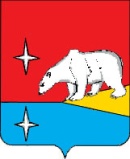 АДМИНИСТРАЦИЯГОРОДСКОГО ОКРУГА ЭГВЕКИНОТПОСТАНОВЛЕНИЕОб утверждении Порядка предоставления субсидии из бюджета городского округа Эгвекинот на возмещение затрат, связанных с оказанием услуг по погребению умерших на территории городского округа Эгвекинот согласно гарантированному перечню услугРуководствуясь статьей 78 Бюджетного кодекса Российской Федерации, Уставом городского округа Эгвекинот, Администрация городского округа Эгвекинот П О С Т А Н О В Л Я Е Т: Утвердить прилагаемый Порядок предоставления субсидии из бюджета городского округа Эгвекинот на возмещение затрат, связанных с оказанием услуг по погребению умерших на территории городского округа Эгвекинот согласно гарантированному перечню услуг. Определить Управление промышленной политики Администрации городского округа Эгвекинот уполномоченным органом по предоставлению субсидии из бюджета городского округа Эгвекинот на возмещение затрат в связи с оказанием услуг по погребению умерших на территории городского округа Эгвекинот согласно гарантированному перечню услуг.  Признать утратившими силу Постановление Администрации городского округа Эгвекинот от 30 декабря 2019 г. № 533-па «Об утверждении Порядка предоставления субсидии из бюджета городского округа Эгвекинот на возмещение затрат в связи с оказанием услуг по погребению умерших на территории городского округа Эгвекинот согласно гарантированному перечню услуг».Настоящее постановление обнародовать в местах, определенных Уставом городского округа Эгвекинот, разместить на официальном сайте Администрации городского округа Эгвекинот в информационно-телекоммуникационной сети «Интернет». Настоящее постановление вступает в силу со дня его обнародования. Контроль за исполнением настоящего постановления возложить на Управление промышленной политики Администрации городского округа Эгвекинот (Абакаров А.М.).Первый ЗаместительГлавы  Администрации	       	                  А.М.АбакаровПроект постановления Администрации городского округа Эгвекинот «Об утверждении Порядка предоставления субсидии из бюджета городского округа Эгвекинот на возмещение затрат, связанных с оказанием услуг по погребению умерших на территории городского округа Эгвекинот согласно гарантированному перечню услуг» Подготовила Шпак А.В.Согласовано:                                               									______________  Н.М.Зеленская		                                                ______________ Т. В. Колесник							______________  И. Л. Спиридонова                                                                	______________  А. В. Егорова                                                                  ______________  Л.А. Сучкова                                                                                                      Разослано: дело, прокуратура, Регистр НПА, МУП ЖКХ «Иультинское», Управление финансов, экономики и имущественных отношений ГО Эгвекинот, Абакаров А.М., Горностаев В.В.ПОРЯДОКпредоставления субсидии из бюджета городского округа Эгвекинот на возмещение затрат, связанных с оказанием услуг по погребению умерших на территории городского округа Эгвекинот согласно гарантированному перечню услуг1. Общие положения          1.1 Порядок предоставления субсидии из бюджета городского округа Эгвекинот на возмещение затрат, связанных с оказанием услуг по погребению умерших на территории городского округа Эгвекинот согласно гарантированному перечню услуг (далее – Порядок) разработан в соответствии с Указом Президента Российской Федерации от 29 июня  1996 г. № 1001 «О гарантиях прав граждан на предоставление услуг по погребению умерших», статьей 78 Бюджетного кодекса Российской Федерации, Федеральным законом от 12 января 1996 г. № 8-ФЗ «О погребении и похоронном деле», пунктом 23 статьи 16 Федерального закона от 6 октября 2003 г. № 131-ФЗ «Об общих принципах организации местного самоуправления в Российской Федерации», Постановлением Правительства РФ                      от 18 сентября 2020 г. N 1492 «Об общих требованиях к нормативным правовым актам, муниципальным правовым актам, регулирующим предоставление субсидий, в том числе грантов в форме субсидий, юридическим лицам, индивидуальным предпринимателям, а также физическим лицам - производителям товаров, работ, услуг, и о признании утратившими силу некоторых актов Правительства Российской Федерации и отдельных положений некоторых актов Правительства Российской Федерации» и определяет:а) общие положения;б) порядок проведения отбора получателей субсидий для предоставления субсидий;в) условия и порядок предоставления субсидий;г) требования к отчетности;д) требования об осуществлении контроля за соблюдением условий, целей и порядка предоставления субсидий и ответственности за их нарушение.1.2. Основные понятия и термины, используемые в настоящем Порядке:субсидия - средства, предоставляемые из местного бюджета получателю субсидии на безвозмездной и безвозвратной основе в целях возмещения затрат, связанных с оказанием услуг по погребению умерших на территории городского округа Эгвекинот согласно гарантированному перечню услуг (далее – Субсидия);участники отбора - юридические лица, индивидуальные предприниматели, имеющие все необходимые условия для оказания услуг по погребению умерших на территории городского округа Эгвекинот согласно гарантированному перечню услуг, подавшие заявку на получение субсидии;получатель субсидий – участник отбора, в отношении которого принято решение о предоставлении Субсидии на возмещение затрат, связанных с оказанием услуг по погребению умерших на территории городского округа Эгвекинот согласно гарантированному перечню услуг (далее – Получатель субсидии).1.3. Субсидия имеет заявительный характер и предоставляется из бюджета городского округа Эгвекинот юридическим лицам (за исключением государственных (муниципальных) учреждений) и индивидуальным предпринимателям, осуществляющим на безвозмездной основе, в объеме услуг, предусмотренных гарантированным перечнем услуг, погребение на территории городского округа Эгвекинот и деятельность по организации похорон и оказанию связанных с ними ритуальных услуг. 1.4 Субсидии предоставляются на безвозмездной и безвозвратной основе в целях:а) возмещения затрат, связанных с оказанием услуг по погребению умерших на территории городского округа Эгвекинот в объеме услуг, предусмотренных гарантированным перечнем услуг; б) гарантированного оказания услуг по погребению умерших на территории городского округа Эгвекинот в объеме услуг, предусмотренных гарантированным перечнем услуг.1.5. Главным распорядителем средств бюджета городского округа Эгвекинот, осуществляющим предоставление Субсидий, до которого в соответствии с бюджетным законодательством Российской Федерации как получателю бюджетных средств доведены в установленном порядке лимиты бюджетных обязательств на соответствующий финансовый год, является Администрация городского округа Эгвекинот (далее – Уполномоченный орган).Субсидия предоставляется в пределах бюджетных ассигнований, предусмотренных в бюджете городского округа Эгвекинот на указанные цели, и утвержденных лимитов бюджетных обязательств на предоставление Субсидии в рамках реализации мероприятия «Субсидирование ритуальных услуг» подпрограммы «Субсидирование предприятий жилищно-коммунального хозяйства» Муниципальной программы «Поддержка жилищно-коммунального хозяйства и энергетики городского округа Эгвекинот на 2016-2021 годы», утвержденной Постановлением Администрации Иультинского муниципального района от   20 ноября 2015 г. № 129-па.1.6. Право на получение Субсидии имеют юридические лица (за исключением государственных (муниципальных) учреждений), индивидуальные предприниматели, соответствующие следующим критериям:- осуществляющие на безвозмездной основе погребение умерших на территории городского округа Эгвекинот в объеме услуг, предусмотренных гарантированным перечнем услуг, и осуществляющие деятельность по организации похорон и оказанию связанных с ними ритуальных услуг.2. Порядок проведения отбора Получателей субсидий для предоставления Субсидий2.1. Способ проведения отбора Получателей субсидий определяется путем запроса предложений, который указывается при определении Получателя субсидии Уполномоченным органом, на основании заявок, направленных участниками отбора для участия в отборе, исходя из соответствия участников отбора критериям отбора и очередностью поступления заявок на участие в отборе.2.2. Объявление о проведении отбора Получателей субсидий размещается не позднее 31 марта. Дата окончания подачи (приема) заявок участников отбора – не позднее 30 апреля. Объявление о проведении отбора размещается на едином портале бюджетной системы Российской Федерации в информационно-телекоммуникационной сети «Интернет» (далее - единый портал) и на официальном сайте Администрации городского округа Эгвекинот (эгвекинот.рф).2.3. В объявлении о проведении отбора Получателей субсидий указывается:а) дата и время начала (окончания) подачи (приема) заявок участников отбора, которые не могут быть меньше 30 календарных дней, следующих за днем размещения объявления о проведении отбора;б) наименование, место нахождения, почтовый адрес, адреса электронной почты Уполномоченного органа;в) доменное имя, и (или) сетевой адрес, и (или) указатели страниц сайта в информационно-телекоммуникационной сети «Интернет», на котором обеспечивается проведение отбора;г) цель предоставления Субсидии в соответствии с пунктом 1.4 настоящего Порядка;д) результаты предоставления Субсидии в соответствии с пунктом 3.9 настоящего Порядка;е) требования к участникам отбора и перечень документов, предоставляемых участниками отбора для подтверждения их соответствия требованиям пункта 2.4 настоящего Порядка;ж) порядок подачи заявок участниками отбора и требований, предъявляемых к форме и содержанию заявок, подаваемых участниками отбора, в соответствии с пунктом 2.5 настоящего Порядка;з) порядок отзыва заявок участников отбора, порядок возврата заявок участников отбора, определяющего в том числе основания для возврата заявок участников отбора, порядок внесения изменений в заявки участников отбора;и) правила рассмотрения заявок участников отбора в соответствии с пунктом 2.6 настоящего Порядка;к) порядок предоставления участникам отбора разъяснений положений объявления о проведении отбора, даты начала и окончания срока такого предоставления;л) срок, в течение которого победитель отбора должен подписать соглашение (договор) о предоставлении Субсидии (далее - Соглашение);м) условия признания победителя отбора уклонившимся от заключения Соглашения;н) дата размещения результатов проведения отбора Получателей субсидий на едином портале и на официальном сайте Администрации городского округа Эгвекинот как получателя бюджетных средств, которая не может быть позднее 14-го календарного дня, следующего за днем определения победителя отбора.2.4. Участник отбора на 1-е число месяца, предшествующего месяцу, в котором планируется проведение отбора, должен соответствовать следующим требованиям:- не должен являться получателем средств из бюджета городского округа Эгвекинот на основании иных муниципальных правовых актов городского округа Эгвекинот на цели, указанные в пункте 1.4 настоящего Порядка;- не должен являться иностранным юридическим лицом, а также российскими юридическим лицом, в уставном (складочном) капитале которых доля участия иностранных юридических лиц, местом регистрации которых является государство или территория, включенные в утвержденный Министерством финансов Российской Федерации перечень государств и территорий, предоставляющих льготный налоговый режим налогообложения и (или) не предусматривающих раскрытия и предоставления информации при проведении финансовых операций (офшорные зоны), в совокупности превышает 50 процентов;- участники отбора - юридические лица не должны находиться в процессе реорганизации, ликвидации, в отношении них не должна быть введена процедура банкротства, деятельность участников отбора не должна быть приостановлена в порядке, предусмотренном законодательством Российской Федерации, а участники отбора - индивидуальные предприниматели не должны прекратить деятельность в качестве индивидуального предпринимателя.2.5. Форма и содержание заявок, подаваемых участниками отбора, устанавливается приложением 1 к настоящему Порядку.Заявка направляется в Уполномоченный орган в бумажном виде в одном экземпляре в течение срока, указанного в объявлении о проведении отбора.Вместе с заявкой на участие в отборе участник предоставляет:а) расчет планируемого количества захоронений, расчет планируемого объема субсидии на текущий финансовый год; б) копию устава юридического лица;в) копию свидетельства о государственной регистрации юридического лица или индивидуального предпринимателя, заверенную подписью руководителя и печатью данной организации или подписью и печатью (при наличии) индивидуального предпринимателя;г) копию свидетельства о постановке на учет в налоговом органе, заверенную подписью руководителя и печатью данной организации или подписью и печатью (при наличии) индивидуального предпринимателя;д) выписку из Единого государственного реестра юридических лиц или из Единого государственного реестра индивидуальных предпринимателей;ж) копию документа о назначении руководителя на должность; з) копию уведомления кредитной организации об открытии расчетного счета;и) копию содержащих информацию страниц документа, удостоверяющего личность индивидуального предпринимателя.Все документы, представляемые участником отбора, должны быть заверены подписью руководителя либо уполномоченного им должностного лица и печатью юридического лица (при наличии печати). Если документы заверяются уполномоченным должностным лицом участника отбора, то к направляемым документам прикладывается копия распорядительного акта, подтверждающего такие полномочия.Представляемые в составе заявки документы должны соответствовать следующим требованиям:написаны (заполнены) разборчиво;фамилии, имена и отчества (последнее - при наличии) индивидуальных предпринимателей, наименования юридических лиц, их адреса (места нахождения), номера телефонов (при наличии) прописаны полностью;не содержать подчистки, приписки, зачеркнутые слова и иные исправления;не быть заполненными карандашом;не иметь серьезных повреждений, наличие которых допускает неоднозначность истолкования их содержания.Участники отбора имеют право обратиться в Уполномоченный орган за получением разъяснений в устной или письменной форме по адресу: 689202, Чукотский автономный округ, п. Эгвекинот, ул. Ленина, д. 9; контактные телефоны для справок: (42734) 2-31-14;     e-mail: admin@go-egvekinot.ru.2.6. Уполномоченный орган регистрирует в день получения документы, поступившие в соответствии с пунктом 2.5 настоящего Порядка, и в течение 10 (десяти) рабочих дней, но не позднее даты окончания приема заявок рассматривает их на соответствие требованиям и условиям, установленным пунктами 1.6, 2.4, 2.5 настоящего Порядка, и принимает одно из решений в виде письменного уведомления Получателя субсидии нарочным либо почтовым отправлением с одновременным направлением в электронном виде на адрес электронной почты Получателя субсидии:1) о признании Получателя соответствующим требованиям и условиям проведения отбора, установленным пунктами 1.6, 2.4, 2.5 настоящего Порядка; 2) об отклонении заявки с обоснованием причин отказа - в случае наличия оснований для отказа в предоставлении Субсидии, установленных пунктом 2.9 настоящего Порядка. Устранение причин, послуживших отклонению заявки, является основанием для очередного обращения заявителя в Уполномоченный орган в соответствии с пунктом 2.5 настоящего Порядка, в сроки, установленные пунктом 2.2 настоящего Порядка.2.7. Уполномоченный орган присваивает порядковые номера заявкам на участие в отборе в соответствии с датой и временем регистрации заявок.2.8. Информация о результатах рассмотрения заявок размещается едином портале и на официальном сайте Администрации городского округа Эгвекинот в информационно-телекоммуникационной сети «Интернет» в течение 10 (десяти) рабочих дней после даты окончания приема заявок, которая должна содержать следующие сведения:дата, время и место проведения рассмотрения заявок;информация об участниках отбора, заявки которых были рассмотрены;информация об участниках отбора, заявки которых были отклонены, с указанием причин их отклонения, в том числе положений объявления о проведении отбора, которым не соответствуют такие заявки;наименование Получателя (получателей) субсидии, с которым заключается Соглашение, и размер предоставляемой ему Субсидии.2.9. Основаниями для отклонения заявок участников отбора на стадии рассмотрения заявок являются:а) несоответствие участника отбора требованиям, установленным пунктом 2.4 настоящего Порядка;б) несоответствие представленных участником отбора заявок и документов требованиям к заявкам и документам участников отбора, установленным в объявлении о проведении отбора и пунктом 2.5 настоящего Порядка;в) недостоверность представленной участником отбора информации, в том числе информации о месте нахождения и адресе юридического лица;г) подача участником отбора заявки после даты и (или) времени, определенных для подачи заявок.3. Условия и порядок предоставления Субсидии3.1. Размер Субсидии, предоставляемой Получателю субсидии определяется по формуле:Ci = V x (Pi / Po), где:Ci - размер Субсидии, предоставляемой i-му Получателю субсидии, рублей;V - объем средств, предусмотренных в текущем году на мероприятие «Субсидирование ритуальных услуг» Муниципальной программы «Поддержка жилищно-коммунального хозяйства и энергетики городского округа Эгвекинот на 2016-2021 годы», рублей;Pi - плановая потребность в средствах i-го Получателя субсидии в текущем году, рублей;Po - общая плановая потребность в средствах всех Получателей субсидии, рублей.Плановый объем Субсидии по Получателям субсидии определяется, исходя из ожидаемого количества умерших.Объем субсидии рассчитывается произведением количества захороненных и стоимости услуг, определяемой как разница между стоимостью гарантированного перечня ритуальных услуг, установленной правовым актом Администрации городского округа Эгвекинот на соответствующий период, и суммой социальных пособий и компенсаций на погребение, получаемых Получателями субсидии за счет средств Пенсионного фонда Российской Федерации,  Государственного бюджетного учреждения «Чукотский окружной комплексный Центр социального обслуживания населения», работодателя умершего.3.2. Уполномоченный орган в течение 10 (десяти) рабочих дней после даты окончания приема заявок направляет Получателю субсидии, признанному соответствующим требованиям и условиям предоставления Субсидии, проект Соглашения о предоставлении Субсидии на бумажном носителе в 2 (двух) экземплярах для подписания либо направляет проект Соглашения в 2 (двух) экземплярах в адрес Получателя субсидии почтовым отправлением с одновременным направлением в электронном виде на адрес электронной почты. 3.3. Получатель субсидии в течение 10 (десяти) рабочих дней со дня получения от Уполномоченного органа проекта Соглашения в соответствии с пунктом 3.2 Порядка подписывает его и возвращает на бумажном носителе в Уполномоченный орган нарочным либо направляет в адрес Уполномоченного органа почтовым отправлением с одновременным направлением в электронном виде на адрес электронной почты Уполномоченного органа.3.4. В случае поступления в Уполномоченный орган в срок, установленный пунктом 3.3 Порядка, проекта Соглашения, подписанного Получателем субсидии, Уполномоченный орган в течение 5 (пяти) рабочих дней со дня поступления проекта Соглашения:1) принимает решение о предоставлении Субсидии Получателю субсидии посредством подписания Соглашения со своей стороны;2) направляет один экземпляр подписанного Соглашения Получателю субсидии нарочным либо направляет его почтовым отправлением с одновременным направлением в электронном виде на адрес электронной почты Получателя субсидии.3.5. В случае не поступления в Уполномоченный орган в срок, установленный пунктом 3.3 Порядка, проекта Соглашения, подписанного Получателем субсидии, Уполномоченный орган в течение 6 (шести) рабочих дней со дня истечения срока, установленного пунктом 3.3 Порядка, принимает решение об отказе в предоставлении Субсидии и письменно уведомляет Получателя субсидии о принятом решении с обоснованием причины отказа в предоставлении Субсидии.Основанием для отказа в предоставлении Субсидии является не поступление в Уполномоченный орган в срок, установленный пунктом 3.3 настоящего Порядка, проекта Соглашения, подписанного Получателем субсидии.3.6. Расторжение Соглашения возможно в случае:1) прекращения деятельности Получателя субсидии;2) нарушения Получателем субсидии порядка, целей и условий предоставления Субсидии, установленных настоящим Порядком;3) расторжение Соглашения в одностороннем порядке возможно в случае не достижения Получателем субсидии установленных настоящим Порядком показателей результативности и (или) нарушением Получателем субсидии требований, установленных в Соглашении, а также выявления фактов предоставления Получателем субсидии документов, содержащих недостоверную информацию;4) по соглашению сторон.3.7. Изменения, вносимые в Соглашение, осуществляются по соглашению сторон и оформляются в виде дополнительного соглашения.Соглашение, дополнительное соглашение к Соглашению, в том числе соглашение о расторжении Соглашения (при необходимости), заключаются в соответствии с типовой формой, установленной Управлением финансов, экономики и имущественных отношений городского округа Эгвекинот, в порядке и в сроки, аналогичные установленным пунктами 3.2-3.5 настоящего Порядка.3.8. В Соглашение включаются условия о согласовании новых условий Соглашения или о расторжении Соглашения при не достижении согласия по новым условиям, что в случае уменьшения главному распорядителю как получателю бюджетных средств ранее доведенных лимитов бюджетных обязательств, указанных в пункте 1.5 настоящего Порядка, приводит к невозможности предоставления Субсидии в размере, определенном в Соглашении.3.9. Целевым показателем результативности использования Субсидии является обеспеченность услугами по погребению (соотношение числа граждан, погребенных в течение срока, на который заключено Соглашение о предоставлении Субсидии, и числа граждан, подлежащих захоронению в течение срока, на который заключено Соглашение о предоставлении Субсидии).  Значением показателя результативности является 100-процентная обеспеченность услугами по погребению. 3.10. Устанавливается следующий порядок перечисления Субсидии:3.10.1. Получатель субсидии ежемесячно в срок не позднее 20-го числа месяца, следующего за отчетным периодом, представляет в Уполномоченный орган следующие документы:1) заявку на предоставление Субсидии по форме согласно приложению 2 к настоящему Порядку;2) два экземпляра справки - расчета на предоставление Субсидии по форме согласно приложению 3 к настоящему Порядку;3) счета-фактуры, подтверждающие факт оказания услуг по погребению;4) справки о смерти (копию или оригинал) по формам № 11, № 12, утвержденным Приказом Минюста России от 1 октября 2018 г. № 200 «Об утверждении форм справок и иных документов, подтверждающих наличие или отсутствие фактов государственной регистрации актов гражданского состояния, и Правил заполнения форм справок и иных документов, подтверждающих наличие или отсутствие фактов государственной регистрации актов гражданского состояния»;5) два экземпляра отчета об использовании Субсидии по форме, указанной в приложении 4 к настоящему Порядку;6) два экземпляра расчета стоимости оказанных услуг согласно гарантированному перечню услуг по погребению по форме, указанной в приложении 5 к настоящему Порядку;3.10.2. Авансирование предстоящих расходов по выплате Субсидии не допускается. Право на получение Субсидии для возмещения затрат сохраняется, если обращение за ним последовало не позднее шести месяцев со дня захоронения умершего (погибшего).3.10.3. В случае образования кредиторской задолженности перед Получателем субсидии за текущий год, погашение осуществляется за счет бюджетных ассигнований, предусмотренных в решении о бюджете на очередной финансовый год.3.11. Уполномоченный орган в течение 3 (трех) рабочих дней со дня поступления документов, указанных в пункте 3.10.1 настоящего Порядка, осуществляет их проверку. 3.11.1. При наличии замечаний Уполномоченный орган информирует Получателя субсидии о недоработках и назначает срок, не превышающий 5 (пяти) рабочих дней, для их устранения. 3.11.2. В случае не поступления исправленных документов в срок, установленный пунктом 3.11.1 Порядка, Уполномоченный орган принимает решение об отказе в предоставлении Субсидии и письменно уведомляет Получателя субсидии о принятом решении с обоснованием причины отказа в предоставлении Субсидии.3.11.3. Основаниями для отказа Получателю субсидии в предоставлении Субсидии являются:1) несоответствие представленных Получателем субсидии документов требованиям, определенным пунктом 3.10.1 настоящего документа, или непредставление (представление не в полном объеме) указанных документов;2) установление факта недостоверности представленной Получателем субсидии информации.3.12. Для перечисления Субсидии Получателям субсидий Уполномоченный орган направляет в Управление финансов, экономики и имущественных отношений городского округа Эгвекинот заявки на предоставление Уполномоченному органу объемов финансирования Субсидии.3.13. Управление финансов, экономики и имущественных отношений городского округа Эгвекинот на основании полученных заявок, в пределах бюджетных ассигнований, предусмотренных на соответствующий финансовый год, и утвержденных лимитов бюджетных обязательств доводит Уполномоченному органу объемы финансирования для последующего перечисления Субсидии на счета Получателей.3.14. Перечисление Субсидии осуществляется ежемесячно с лицевого счета Уполномоченного органа, открытого в Управлении Федерального казначейства по Чукотскому автономному округу, на расчетный счет Получателя, открытый в кредитной организации.Уполномоченный орган осуществляет перечисление Субсидии не позднее десятого рабочего дня после принятия Уполномоченным органом решения по результатам рассмотрения документов, указанных в пункте 3.10.1 настоящего Порядка, при наличии доведенных объемов финансирования до Уполномоченного органа.3.15. Порядок и сроки возврата Субсидий в бюджет городского округа Эгвекинот в случае нарушения условий их предоставления устанавливаются разделом 5 настоящего Порядка.4. Требования к отчетности4.1. Получатель субсидии представляет в Уполномоченный орган отчет о достижении результатов предоставления Субсидии, показателей их достижения по форме согласно приложению 6 к настоящему Порядку в срок до 1 февраля года, следующего за годом предоставления Субсидии.4.2. Получатель субсидии представляет в Уполномоченный орган отчетность, указанную в пункте 4.1 Порядка, на бумажном носителе нарочным либо направляет ее в адрес Уполномоченного органа почтовым отправлением с одновременным направлением в электронном виде на адрес электронной почты Уполномоченного органа. 4.3. Уполномоченный орган вправе устанавливать в Соглашении сроки и формы представления Получателем субсидии дополнительной отчетности.5. Требования об осуществлении контроля за соблюдением условий, целей и порядка предоставления Субсидии и ответственности за их нарушение5.1. Контроль за соблюдением условий, целей и порядка предоставления Субсидий осуществляет Уполномоченный орган.5.2. Обязательная проверка соблюдения условий, целей и порядка предоставления Субсидий Получателем субсидии проводится Уполномоченным органом и органами муниципального финансового контроля.Уполномоченный орган и орган муниципального финансового контроля в целях контроля за соблюдением условий, целей и порядка предоставления Субсидии, выделенной из бюджета городского округа Эгвекинот, имеет право запрашивать у Получателя субсидии первичные и иные документы, необходимые для проведения проверки.5.3. В случае нарушения Получателем субсидии требований, установленных в Соглашении, а также выявления фактов предоставления Получателем субсидии документов, содержащих недостоверную информацию, по результатам проверок, проведенных Уполномоченным органом и органами муниципального финансового контроля, Субсидия подлежит возврату в бюджет городского округа Эгвекинот в полном объеме в порядке, установленном пунктом 5.5 Порядка.5.4. Уполномоченный орган в срок до 10 февраля года, следующего за годом предоставления Субсидии, осуществляет оценку достижения результата, показателя достижения результата предоставления Субсидии.В случае не достижения результата, показателя достижения результата предоставления Субсидии, полученные средства подлежат возврату в доход бюджета городского округа Эгвекинот в порядке, установленном пунктом 5.5 Порядка.5.5. Возврат Субсидии осуществляется в следующем порядке:1) Уполномоченный орган в течение 10 (десяти) рабочих дней со дня выявления фактов, определенных пунктами 5.3, 5.4 Порядка, направляет Получателю субсидии письменное уведомление об обнаруженных нарушениях с указанием платежных реквизитов и суммы средств, подлежащей возврату;2) Получатель субсидии в течение 10 (десяти) рабочих дней с момента получения письменного уведомления, указанного в подпункте 1 настоящего пункта, обязан перечислить на лицевой счет Уполномоченного органа, открытый в Управлении Федерального казначейства по Чукотскому автономному округу, денежные средства в объеме средств, указанных в уведомлении об обнаруженных нарушениях.5.6. В случае, если Получатель не исполнил установленные пунктами 5.3-5.5 Порядка требования, Уполномоченный орган взыскивает с Получателя субсидии денежные средства в судебном порядке в соответствии с законодательством Российской Федерации.ЗАЯВКАна предоставление субсидии на возмещение затрат, связанных с оказанием услуг по погребению умерших на территории городского округа Эгвекинот согласно гарантированному перечню услугК заявке прилагаются следующие документы:1. ____________________________________________________________________2. ____________________________________________________________________3. ____________________________________________________________________Достоверность представленных сведений подтверждаю.   Дата ______________                                     М.П.СПРАВКА-РАСЧЕТна предоставление субсидии на возмещение затрат в связи с оказанием услуг по погребению умерших на территории городского округа Эгвекинот согласно гарантированному перечню услуг_____________________________________________________(наименование получателя субсидии)За _________________ 20____ годаРуководитель          _______________________ _____________________________                                                         (подпись)            (расшифровка подписи)Исполнитель           _______________________ _____________________________                                                         (подпись)            (расшифровка подписи)Дата представления в Администрацию городского округа Эгвекинот "___" _____ 20____ г.Начальник Управления промышленной политики Администрации городского округа Эгвекинот        _____________ ______________________М.П.                                                                                          (подпись)    (расшифровка подписи)Главный бухгалтер     _______________________ _____________________________                                                              (подпись)            (расшифровка подписи)Исполнитель           _______________________ _____________________________                                                              (подпись)            (расшифровка подписи)тел. ______________________        "___" ____________ 20__ г.ОТЧЕТоб использовании субсидии из бюджета городского округа Эгвекинотна возмещение затрат, связанных с оказанием услуг по погребению умерших на территории городского округа Эгвекинот согласно гарантированному перечню услуг_____________________________________________________(наименование получателя субсидии)за _____________ 20____ год(нарастающим итогом)Руководитель          _______________________ _____________________________                                                      (подпись)            (расшифровка подписи)Главный бухгалтер     _______________________ _____________________________                                                       (подпись)            (расшифровка подписи)Исполнитель           _______________________ _____________________________                                                       (подпись)            (расшифровка подписи)Дата представления отчетав Администрацию городского округа Эгвекинот      "___" ____________ 20____ г.Начальник Управления промышленной политики Администрации городского округа Эгвекинот        _____________ ______________________М.П.                                                                                                (подпись)    (расшифровка подписи)Главный бухгалтер     _______________________ _____________________________                                                                (подпись)            (расшифровка подписи)Исполнитель           _______________________ _____________________________                                                                (подпись)            (расшифровка подписи)РАСЧЕТстоимости оказанных услуг согласно гарантированному перечню услуг по погребению_____________________________________________________(наименование получателя субсидии)За _________________ 20____ года(отчетный период)Руководитель          _______________________ _____________________________                             (подпись)            (расшифровка подписи)Исполнитель           _______________________ _____________________________                             (подпись)            (расшифровка подписи)Дата представления в Администрацию городского округа Эгвекинот "___" ____________ 20____ г.Начальник Управления промышленной политики Администрации городского округа Эгвекинот        _____________ ______________________М.П.                                                                                                (подпись)    (расшифровка подписи)Исполнитель           _______________________ _____________________________                                            (подпись)                        (расшифровка подписи)тел. ______________________        "___" ____________ 20__ г.ОТЧЕТо достижении результата, показателей предоставления субсидии на возмещение затрат, связанных с оказанием услуг по погребению умерших на территории городского округа Эгвекинот согласно гарантированному перечню услугза 20__ годв соответствии с соглашением от «__» _________ 20__ года № _____________________________________________________________________(наименование получателя субсидии)Руководитель          _______________________ _____________________________                                                      (подпись)            (расшифровка подписи)Главный бухгалтер     _______________________ _____________________________                                                       (подпись)            (расшифровка подписи)Исполнитель           _______________________ _____________________________                                                       (подпись)            (расшифровка подписи)                                                       М.П.Датаот 9 декабря 2020 г.№ 522 - пап. ЭгвекинотУТВЕРЖДЕНпостановлением Администрациигородского округа Эгвекинотот 9 декабря 2020 г. № 522 -паПриложение 1к Порядку предоставления субсидии из бюджета городского округа Эгвекинот на возмещение затрат, связанных с оказанием услуг по погребению умерших на территории городского округа Эгвекинот согласно гарантированному перечню услугЗАЯВКАна участие в отборе для получения субсидии на возмещение затрат, связанных с оказанием услуг по погребению умерших на территории городского округа Эгвекинот согласно гарантированному перечню услуг __________________________________________________________________________(указать полное наименование и организационно-правовую форму юридического лица, индивидуального предпринимателяОзнакомившись с условиями Порядка предоставления субсидии на возмещение затрат, связанных с оказанием услуг по погребению умерших на территории городского округа Эгвекинот согласно гарантированному перечню услуг, направляем следующие сведения.Сведения о юридическом лице:ЗАЯВКАна участие в отборе для получения субсидии на возмещение затрат, связанных с оказанием услуг по погребению умерших на территории городского округа Эгвекинот согласно гарантированному перечню услуг __________________________________________________________________________(указать полное наименование и организационно-правовую форму юридического лица, индивидуального предпринимателяОзнакомившись с условиями Порядка предоставления субсидии на возмещение затрат, связанных с оказанием услуг по погребению умерших на территории городского округа Эгвекинот согласно гарантированному перечню услуг, направляем следующие сведения.Сведения о юридическом лице:Сокращенное наименование юридического лица:ИННОГРНЮридический (почтовый) адрес:Фактический (почтовый) адрес:Должность руководителяФ.И.О. руководителя (полностью)Контактные телефоны, факсАдрес электронной почтыБанковские реквизиты для перечисления субсидииУчредители (перечислить всех учредителей)Плательщик налога на добавленную стоимость (да/нет)Сведения о индивидуальном предпринимателе (в случае подачи заявки таким лицом):Сведения о индивидуальном предпринимателе (в случае подачи заявки таким лицом):Сведения о индивидуальном предпринимателе (в случае подачи заявки таким лицом):Сведения о индивидуальном предпринимателе (в случае подачи заявки таким лицом):Наименование индивидуального предпринимателя:Наименование индивидуального предпринимателя:Наименование индивидуального предпринимателя:ИННИННИННПочтовый адрес:Почтовый адрес:Почтовый адрес:Контактные телефоны, факсКонтактные телефоны, факсКонтактные телефоны, факсАдрес электронной почтыАдрес электронной почтыАдрес электронной почтыБанковские реквизиты для перечисления субсидииБанковские реквизиты для перечисления субсидииБанковские реквизиты для перечисления субсидииПлательщик налога на добавленную стоимость (да/нет)Плательщик налога на добавленную стоимость (да/нет)Плательщик налога на добавленную стоимость (да/нет)1. Настоящим подтверждаю:а) достоверность информации, указанной в предоставленных документах;б) ________________________________________________________________(указать сокращенное наименование и организационно-правовую форму юридического лица, индивидуального предпринимателя)оказания услуг по погребению умерших на территории городского округа Эгвекинот в объеме услуг, предусмотренных гарантированным перечнем услуг осуществляется на безвозмездной основе;имеет государственную регистрацию в налоговых органах на территории Чукотского автономного округа;не находится в процессе реорганизации, ликвидации, в отношении него не введена процедура банкротства, деятельность не приостановлена в порядке, предусмотренном законодательством Российской Федерации;не должен прекратить деятельность в качестве индивидуального предпринимателя (для индивидуальных предпринимателей);не является иностранным юридическим лицом, а также российским юридическим лицом, в уставном (складочном) капитале которого доля участия иностранных юридических лиц, местом регистрации которых является государство или территория, включенные в утверждаемый Министерством финансов Российской Федерации перечень государств и территорий, предоставляющих льготный налоговый режим налогообложения и (или) не предусматривающих раскрытия и предоставления информации при проведении финансовых операций (офшорные зоны) в отношении таких юридических лиц, в совокупности превышает 50 процентов;не получает средства из бюджета городского округа Эгвекинот на возмещение затрат связанных с оказанием услуг по погребению умерших на территории городского округа Эгвекинот согласно гарантированному перечню услуг, на основании иных правовых актов.2. Настоящим даю согласие на осуществление Администрацией городского округа Эгвекинот и органами муниципального финансового контроля проверок соблюдения     ______________________________________________________________(указать наименование юридического лица, индивидуального предпринимателя)условий, целей и порядка предоставления субсидии.3. К настоящему заявлению прилагаем:1) ____________________________,2) ____________________________.Настоящим даю согласие_________________________________________________________________________           (наименование органа местного самоуправления городского округа)на публикацию (размещение) в информационной-телекоммуникационной сети «Интернет» информации обо мне как участнике отбора, о подаваемой заявке. Даю согласие на обработку, распространение и использование этой информации, а также иных данных, которые необходимы для предоставления настоящей субсидии, в том числе на получение из соответствующих органов выписки из Единого государственного реестра юридических лиц (индивидуальных предпринимателей).Настоящим обязуюсь соблюсти показатель достижения результата предоставления субсидии.Настоящим подтверждаю, что вся информация, содержащаяся в представленных документах или их копиях, является подлинной.1. Настоящим подтверждаю:а) достоверность информации, указанной в предоставленных документах;б) ________________________________________________________________(указать сокращенное наименование и организационно-правовую форму юридического лица, индивидуального предпринимателя)оказания услуг по погребению умерших на территории городского округа Эгвекинот в объеме услуг, предусмотренных гарантированным перечнем услуг осуществляется на безвозмездной основе;имеет государственную регистрацию в налоговых органах на территории Чукотского автономного округа;не находится в процессе реорганизации, ликвидации, в отношении него не введена процедура банкротства, деятельность не приостановлена в порядке, предусмотренном законодательством Российской Федерации;не должен прекратить деятельность в качестве индивидуального предпринимателя (для индивидуальных предпринимателей);не является иностранным юридическим лицом, а также российским юридическим лицом, в уставном (складочном) капитале которого доля участия иностранных юридических лиц, местом регистрации которых является государство или территория, включенные в утверждаемый Министерством финансов Российской Федерации перечень государств и территорий, предоставляющих льготный налоговый режим налогообложения и (или) не предусматривающих раскрытия и предоставления информации при проведении финансовых операций (офшорные зоны) в отношении таких юридических лиц, в совокупности превышает 50 процентов;не получает средства из бюджета городского округа Эгвекинот на возмещение затрат связанных с оказанием услуг по погребению умерших на территории городского округа Эгвекинот согласно гарантированному перечню услуг, на основании иных правовых актов.2. Настоящим даю согласие на осуществление Администрацией городского округа Эгвекинот и органами муниципального финансового контроля проверок соблюдения     ______________________________________________________________(указать наименование юридического лица, индивидуального предпринимателя)условий, целей и порядка предоставления субсидии.3. К настоящему заявлению прилагаем:1) ____________________________,2) ____________________________.Настоящим даю согласие_________________________________________________________________________           (наименование органа местного самоуправления городского округа)на публикацию (размещение) в информационной-телекоммуникационной сети «Интернет» информации обо мне как участнике отбора, о подаваемой заявке. Даю согласие на обработку, распространение и использование этой информации, а также иных данных, которые необходимы для предоставления настоящей субсидии, в том числе на получение из соответствующих органов выписки из Единого государственного реестра юридических лиц (индивидуальных предпринимателей).Настоящим обязуюсь соблюсти показатель достижения результата предоставления субсидии.Настоящим подтверждаю, что вся информация, содержащаяся в представленных документах или их копиях, является подлинной.1. Настоящим подтверждаю:а) достоверность информации, указанной в предоставленных документах;б) ________________________________________________________________(указать сокращенное наименование и организационно-правовую форму юридического лица, индивидуального предпринимателя)оказания услуг по погребению умерших на территории городского округа Эгвекинот в объеме услуг, предусмотренных гарантированным перечнем услуг осуществляется на безвозмездной основе;имеет государственную регистрацию в налоговых органах на территории Чукотского автономного округа;не находится в процессе реорганизации, ликвидации, в отношении него не введена процедура банкротства, деятельность не приостановлена в порядке, предусмотренном законодательством Российской Федерации;не должен прекратить деятельность в качестве индивидуального предпринимателя (для индивидуальных предпринимателей);не является иностранным юридическим лицом, а также российским юридическим лицом, в уставном (складочном) капитале которого доля участия иностранных юридических лиц, местом регистрации которых является государство или территория, включенные в утверждаемый Министерством финансов Российской Федерации перечень государств и территорий, предоставляющих льготный налоговый режим налогообложения и (или) не предусматривающих раскрытия и предоставления информации при проведении финансовых операций (офшорные зоны) в отношении таких юридических лиц, в совокупности превышает 50 процентов;не получает средства из бюджета городского округа Эгвекинот на возмещение затрат связанных с оказанием услуг по погребению умерших на территории городского округа Эгвекинот согласно гарантированному перечню услуг, на основании иных правовых актов.2. Настоящим даю согласие на осуществление Администрацией городского округа Эгвекинот и органами муниципального финансового контроля проверок соблюдения     ______________________________________________________________(указать наименование юридического лица, индивидуального предпринимателя)условий, целей и порядка предоставления субсидии.3. К настоящему заявлению прилагаем:1) ____________________________,2) ____________________________.Настоящим даю согласие_________________________________________________________________________           (наименование органа местного самоуправления городского округа)на публикацию (размещение) в информационной-телекоммуникационной сети «Интернет» информации обо мне как участнике отбора, о подаваемой заявке. Даю согласие на обработку, распространение и использование этой информации, а также иных данных, которые необходимы для предоставления настоящей субсидии, в том числе на получение из соответствующих органов выписки из Единого государственного реестра юридических лиц (индивидуальных предпринимателей).Настоящим обязуюсь соблюсти показатель достижения результата предоставления субсидии.Настоящим подтверждаю, что вся информация, содержащаяся в представленных документах или их копиях, является подлинной.1. Настоящим подтверждаю:а) достоверность информации, указанной в предоставленных документах;б) ________________________________________________________________(указать сокращенное наименование и организационно-правовую форму юридического лица, индивидуального предпринимателя)оказания услуг по погребению умерших на территории городского округа Эгвекинот в объеме услуг, предусмотренных гарантированным перечнем услуг осуществляется на безвозмездной основе;имеет государственную регистрацию в налоговых органах на территории Чукотского автономного округа;не находится в процессе реорганизации, ликвидации, в отношении него не введена процедура банкротства, деятельность не приостановлена в порядке, предусмотренном законодательством Российской Федерации;не должен прекратить деятельность в качестве индивидуального предпринимателя (для индивидуальных предпринимателей);не является иностранным юридическим лицом, а также российским юридическим лицом, в уставном (складочном) капитале которого доля участия иностранных юридических лиц, местом регистрации которых является государство или территория, включенные в утверждаемый Министерством финансов Российской Федерации перечень государств и территорий, предоставляющих льготный налоговый режим налогообложения и (или) не предусматривающих раскрытия и предоставления информации при проведении финансовых операций (офшорные зоны) в отношении таких юридических лиц, в совокупности превышает 50 процентов;не получает средства из бюджета городского округа Эгвекинот на возмещение затрат связанных с оказанием услуг по погребению умерших на территории городского округа Эгвекинот согласно гарантированному перечню услуг, на основании иных правовых актов.2. Настоящим даю согласие на осуществление Администрацией городского округа Эгвекинот и органами муниципального финансового контроля проверок соблюдения     ______________________________________________________________(указать наименование юридического лица, индивидуального предпринимателя)условий, целей и порядка предоставления субсидии.3. К настоящему заявлению прилагаем:1) ____________________________,2) ____________________________.Настоящим даю согласие_________________________________________________________________________           (наименование органа местного самоуправления городского округа)на публикацию (размещение) в информационной-телекоммуникационной сети «Интернет» информации обо мне как участнике отбора, о подаваемой заявке. Даю согласие на обработку, распространение и использование этой информации, а также иных данных, которые необходимы для предоставления настоящей субсидии, в том числе на получение из соответствующих органов выписки из Единого государственного реестра юридических лиц (индивидуальных предпринимателей).Настоящим обязуюсь соблюсти показатель достижения результата предоставления субсидии.Настоящим подтверждаю, что вся информация, содержащаяся в представленных документах или их копиях, является подлинной.Руководитель организации,индивидуальный предприниматель____________(подпись)_________________________(расшифровка подписи)_________________________(расшифровка подписи)Главный бухгалтер организации____________(подпись)_________________________(расшифровка подписи)_________________________(расшифровка подписи)М.П."___"___________ 20__ год             Приложение 2к Порядку предоставления субсидии из бюджета городского округа Эгвекинот на возмещение затрат, связанных с оказанием услуг по погребению умерших на территории городского округа Эгвекинот согласно гарантированному перечню услугк Порядку предоставления субсидии из бюджета городского округа Эгвекинот на возмещение затрат, связанных с оказанием услуг по погребению умерших на территории городского округа Эгвекинот согласно гарантированному перечню услугк Порядку предоставления субсидии из бюджета городского округа Эгвекинот на возмещение затрат, связанных с оказанием услуг по погребению умерших на территории городского округа Эгвекинот согласно гарантированному перечню услугк Порядку предоставления субсидии из бюджета городского округа Эгвекинот на возмещение затрат, связанных с оказанием услуг по погребению умерших на территории городского округа Эгвекинот согласно гарантированному перечню услугВ соответствии с Порядком предоставления субсидии на возмещение затрат, связанных с оказанием услуг по погребению умерших на территории городского округа Эгвекинот согласно гарантированному перечню услуг, утвержденным Постановлением Администрации городского округа Эгвекинот от 9 декабря 2020 г. № 522, и заключенным Соглашением № ________ от______________________В соответствии с Порядком предоставления субсидии на возмещение затрат, связанных с оказанием услуг по погребению умерших на территории городского округа Эгвекинот согласно гарантированному перечню услуг, утвержденным Постановлением Администрации городского округа Эгвекинот от 9 декабря 2020 г. № 522, и заключенным Соглашением № ________ от______________________В соответствии с Порядком предоставления субсидии на возмещение затрат, связанных с оказанием услуг по погребению умерших на территории городского округа Эгвекинот согласно гарантированному перечню услуг, утвержденным Постановлением Администрации городского округа Эгвекинот от 9 декабря 2020 г. № 522, и заключенным Соглашением № ________ от______________________В соответствии с Порядком предоставления субсидии на возмещение затрат, связанных с оказанием услуг по погребению умерших на территории городского округа Эгвекинот согласно гарантированному перечню услуг, утвержденным Постановлением Администрации городского округа Эгвекинот от 9 декабря 2020 г. № 522, и заключенным Соглашением № ________ от______________________В соответствии с Порядком предоставления субсидии на возмещение затрат, связанных с оказанием услуг по погребению умерших на территории городского округа Эгвекинот согласно гарантированному перечню услуг, утвержденным Постановлением Администрации городского округа Эгвекинот от 9 декабря 2020 г. № 522, и заключенным Соглашением № ________ от______________________В соответствии с Порядком предоставления субсидии на возмещение затрат, связанных с оказанием услуг по погребению умерших на территории городского округа Эгвекинот согласно гарантированному перечню услуг, утвержденным Постановлением Администрации городского округа Эгвекинот от 9 декабря 2020 г. № 522, и заключенным Соглашением № ________ от______________________В соответствии с Порядком предоставления субсидии на возмещение затрат, связанных с оказанием услуг по погребению умерших на территории городского округа Эгвекинот согласно гарантированному перечню услуг, утвержденным Постановлением Администрации городского округа Эгвекинот от 9 декабря 2020 г. № 522, и заключенным Соглашением № ________ от______________________В соответствии с Порядком предоставления субсидии на возмещение затрат, связанных с оказанием услуг по погребению умерших на территории городского округа Эгвекинот согласно гарантированному перечню услуг, утвержденным Постановлением Администрации городского округа Эгвекинот от 9 декабря 2020 г. № 522, и заключенным Соглашением № ________ от______________________(наименование юридического лица, ИП)(наименование юридического лица, ИП)(наименование юридического лица, ИП)(наименование юридического лица, ИП)(наименование юридического лица, ИП)(наименование юридического лица, ИП)(наименование юридического лица, ИП)(наименование юридического лица, ИП)просит перечислить  субсидию в размерепросит перечислить  субсидию в размерепросит перечислить  субсидию в размерепросит перечислить  субсидию в размере(сумма цифрами)(сумма цифрами)(сумма цифрами)рублей(сумма прописью)(сумма прописью)(сумма прописью)(сумма прописью)(сумма прописью)(сумма прописью)(сумма прописью)на возмещение затрат, связанных с оказанием услуг по погребению умерших на территории городского округа Эгвекинот согласно гарантированному перечню услугна возмещение затрат, связанных с оказанием услуг по погребению умерших на территории городского округа Эгвекинот согласно гарантированному перечню услугна возмещение затрат, связанных с оказанием услуг по погребению умерших на территории городского округа Эгвекинот согласно гарантированному перечню услугна возмещение затрат, связанных с оказанием услуг по погребению умерших на территории городского округа Эгвекинот согласно гарантированному перечню услугна возмещение затрат, связанных с оказанием услуг по погребению умерших на территории городского округа Эгвекинот согласно гарантированному перечню услугна возмещение затрат, связанных с оказанием услуг по погребению умерших на территории городского округа Эгвекинот согласно гарантированному перечню услугна возмещение затрат, связанных с оказанием услуг по погребению умерших на территории городского округа Эгвекинот согласно гарантированному перечню услугна возмещение затрат, связанных с оказанием услуг по погребению умерших на территории городского округа Эгвекинот согласно гарантированному перечню услуг(должность руководителя организации , индивидуальный предприниматель )(подпись)(Ф.И.О.)Приложение 3к Порядку предоставления субсидии из бюджета городского округа Эгвекинот на возмещение затрат, связанных с оказанием услуг по погребению умерших на территории городского округа Эгвекинот согласно гарантированному перечню услуг№ п/пФамилия, имя, отчествоДата смертиСтатус погребенногоСтоимость оказанных услуг согласно гарантированному перечнюСтоимость оказанных услуг согласно гарантированному перечнюСтоимость оказанных услуг согласно гарантированному перечнюСтоимость оказанных услуг согласно гарантированному перечнюСтоимость оказанных услуг согласно гарантированному перечню№ п/пФамилия, имя, отчествоДата смертиСтатус погребенногоВсегов том числе за счет средствв том числе за счет средствв том числе за счет средствК возмещению№ п/пФамилия, имя, отчествоДата смертиСтатус погребенногоВсегопенсионного фонда РФГБУ «ЧОКЦСОН»работодателя умершегоК возмещению123456789Приложение 4к Порядку предоставления субсидии из бюджета городского округа Эгвекинот на возмещение затрат, связанных с оказанием услуг по погребению умерших на территории городского округа Эгвекинот согласно гарантированному перечню услугN п/пНаименование показателяСумма, руб.11Предъявлено к возмещению, всего11.1в т.ч. за отчетный месяц22Перечислено получателю субсидии средств субсидий, всего:22.1в т.ч. за отчетный месяц33Остаток средств (-), задолженность бюджета (+) на начало отчетного периода44Остаток средств (-), задолженность бюджета (+) на конец отчетного периодаПриложение 5к Порядку предоставления субсидии из бюджета городского округа Эгвекинот на возмещение затрат, связанных с оказанием услуг по погребению умерших на территории городского округа Эгвекинот согласно гарантированному перечню услуг№ п/пФ.И.О.Дата смертиСтатус погребенногоСтоимость оказанных услуг согласно гарантированному перечню, руб.Стоимость оказанных услуг согласно гарантированному перечню, руб.Стоимость оказанных услуг согласно гарантированному перечню, руб.Стоимость оказанных услуг согласно гарантированному перечню, руб.Стоимость оказанных услуг согласно гарантированному перечню, руб.Стоимость оказанных услуг согласно гарантированному перечню, руб.Стоимость оказанных услуг согласно гарантированному перечню, руб.Стоимость оказанных услуг согласно гарантированному перечню, руб.№ п/пФ.И.О.Дата смертиСтатус погребенногоОформление документов, необходимых для погребенияПредоставление гроба и других предметов, необходимых для погребенияДоставка гроба и других предметов, необходимых для погребенияРытье могилы и захоронениеТуалет умершегоВынос гроба с телом умершего из помещения морга с заездом на дом и доставка к месту захороненияВынос тела умершего из помещения квартиры и доставка его в помещение моргаВсего1Приложение 6к Порядку предоставления субсидии из бюджета городского округа Эгвекинот на возмещение затрат,  связанных с оказанием услуг по погребению умерших на территории городского округа Эгвекинот согласно гарантированному перечню услугНаименование показателя достижения результата предоставления субсидииПлановое значение показателя достижения результата предоставлениясубсидииФактическое значение показателя достижения результата предоставления субсидии123